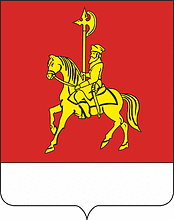 КАРАТУЗСКИЙ   РАЙОННЫЙ   СОВЕТ  ДЕПУТАТОВРЕШЕНИЕ12.05.2022                                   с. Каратузское		         	            №12-125  Об утверждении реестра должностей муниципальной службы в органах местного самоуправления Муниципального образования «Каратузский район» Руководствуясь статьей 6 Федерального закона от 02.03.2007 N 25-ФЗ «О муниципальной службе в Российской Федерации», Законом Красноярского края от 27.12.2005 N 17-4354 «О Реестре должностей муниципальной службы», Уставом Муниципального образования «Каратузский район», Каратузский районный Совет депутатов решил:1. Утвердить Реестр должностей муниципальной службы в органах местного самоуправления Муниципального образования «Каратузский район»  согласно приложению.2. Признать утратившим силу решение Каратузского районного Совета депутатов от 28.09.2021 № 07-65 «Об утверждении реестра должностей муниципальной службы в органах местного самоуправления Муниципального образования «Каратузский район».3. Контроль за исполнением настоящего решения  возложить на постоянную депутатскую комиссию по законности и охране общественного порядка (А.В. Бондарь).4. Решение вступает в силу в день, следующий за днем его официального опубликования в периодическом печатном издании «Вести муниципального образования «Каратузский район».Приложение к решениюКаратузского районного Совета депутатовот  12.05.2022 №12-125 Реестр  должностей муниципальной службы в органах местного самоуправления Муниципального образования «Каратузский район»Раздел 1. Реестр  должностей муниципальной службыв аппарате Каратузского районного Совета депутатовРаздел 2. Реестр  должностей муниципальной службыв администрации Каратузского района и ее структурных подразделенияхПредседатель районного Совета депутатов_______________ Г.И. Кулакова Глава района_______________ К.А. Тюнин   Категория   
   должности    Группа  
должности            Наименование должности             СпециалистСтаршая Главный специалист                                Категория   
   должности    Группа  
должностиНаименование должности             Руководители   Высшая   Заместитель главы района         Руководители   Главная  Руководитель структурного подразделения администрации района  Специалисты  Главная  Начальник отдела                        
Специалисты  Старшая  Главный специалист,                          
Ведущий специалист                             Обеспечивающие специалистыМладшая  Специалист 1 категории.                      
